     Важным условием развития профессионально-педагогической компетентности студентов, развития их мыслительной деятельности, воспитания познавательной активности является самостоятельная работа, организация которой составляет существенную часть образовательного процесса в ВУЗе.   В зависимости от места, времени проведения, характера руководства со стороны преподавателя, а также способа контроля результатов следует выделять следующие виды самостоятельной работы студентов: самостоятельная работа во время основных аудиторных занятий (лекций, семинаров, лабораторных работ);     Карта набора баллов СРС - оценивается во время практического занятия и во время рубежного контроляА) Оценивание самостоятельной работы студентов.Самостоятельная работа студентов, которая предусмотрена по теме наряду с аудиторной работой, оценивается во время текущего контроля на соответствующем практическом занятии.Уровень усвоения тем, которые выносятся лишь на самостоятельную работу, оцениваются на рубежном контроле.Б) Оценивание индивидуальной работы (задания) студента.Задания  по теме модуля студенты может сдавать в виде: решение ситуационных задач тестов составление кроссвордовБаллы за индивидуальные задания начисляются студенту лишь при успешном их выполнении и защите (призовые места на соответствующих конкурсах). 3. Количество баллов, которое начисляется за индивидуальную работу, прибавляется к сумме баллов рубежного контроля и лекции и выводится средняя арифметическая сумма.Пояснения: Самостоятельная работа студентов складывается из двух компонентов: аудиторной и внеаудиторной (обязательной для всех студентов и по выбору) работы. Аудиторная работа включает: основные дидактические задачи самостоятельной работы студентов под руководством преподавателя: закрепление знаний и умений, полученных в ходе изучения учебной дисциплины на лекционных и практических занятиях; предотвращения их забывания; расширение и углубление учебного материала; формирование умения и навыков самостоятельной работы; развитие самостоятельного мышления и творческих способностей студентов. В аудиторную работу студентов входит:проверка текущих знаний по теме практического занятия в виде устного или письменного опроса, тестового контроля, решения ситуационных задач, интерпретации лабораторно-инструментальных показателей, составления плана обследования и лечения больного. Ознакомление с имеющимися на кафедре методическими пособиями, таблицами, схемами, стендами, планшетами. Курация больных и оформление учебной истории болезни. Индивидуальная работа по освоению и выполнением студентом практических навыков. Внеаудиторная работа: в качестве основных форм внеаудиторной самостоятельной работы используются: дежурство в стационаре; изучение основной и дополнительной учебной литературы по теме практического занятия; обзор интернет-источников, подготовка устных сообщений (докладов), компьютерной презентации, написание рефератов, изготовление планшетов, альбомов. Этот вид учебной деятельности должен опираться на инициативу, активность, сознательность и самодеятельность студентов.Критерии оценки решения ситуационных задач или интерпретация клинико-лабораторных показателей:Критерии оценки курации и разбора тематического больногоКритерии оценки работы студента за учебное дежурствоКритерии оценки мультимедийной презентацииКритерии оценки кроссвордов:Критерии оценки реферата.Рефератдолжен соответствовать следующим требованиям: Материал должен быть в распечатанном виде не менее 15страницПравильное оформление титульного листа (пишется тема реферата, фамилия, имя, название учебного заведения.)В подготовке реферата необходимо использовать материалы современных изданий не старше 5 лет.Правильное составление плана реферата в соответствии с темойСодержание реферата должен соответствовать теме.Правильное оформление заголовок рефератаСписок литературы оформляется с указанием автора, названия источника, места издания, года издания, названия издательства, использованных страниц.соответствие содержания теме; глубина проработки материала; полнота использования источников; соответствие оформления реферата требованиям.Критерии оценки учебной истории болезниКритерии оценки бланочного тестового контроля лекции и СРС:Мониторинг самостоятельной работы , удовлетворенности обучающихся прохождением практик.Был проведен мониторинг самостоятельной работы обучающихся, посредством онлайн анкетирования с использованием платформы (Google form).Задачами  является оценка удовлетворенности критериями и оцениванием самостоятельной работы обучающихся. Анализ результатов анкетирования позволил осуществить обратную связь  и  оценить удовлетворенность критериев оценивания самостоятельной работы обучающихся. На вопрос Do you understand the criteria for evaluating  student independent work?  157 респондентов ответили положительно и составило 84.9% из этого следует, что большинство  удовлетворены критериями оценивания самостоятельной работы. 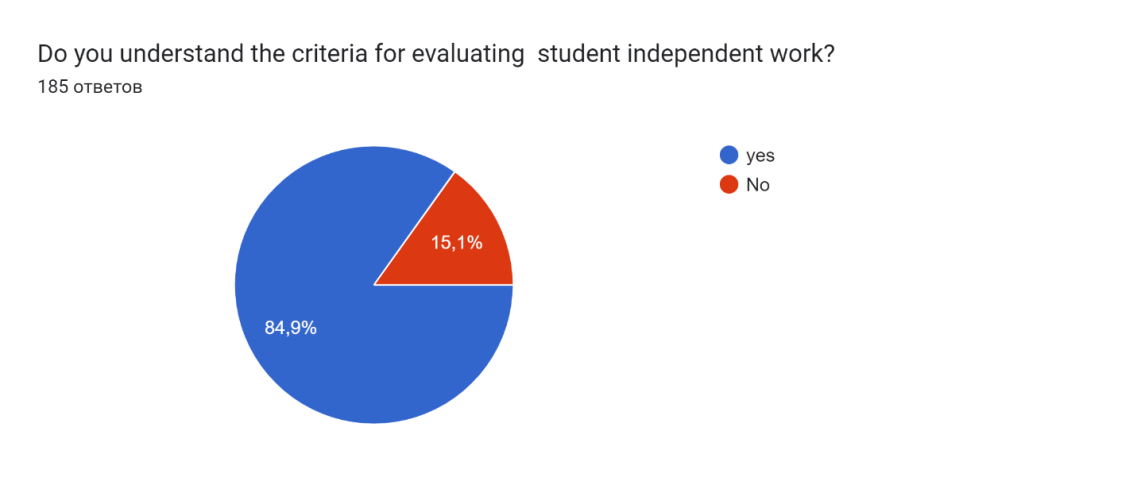 На второй вопрос  Were the tasks interesting and motivating for you? 140 респондентов ответили положительно, что составило 76.1% Оценки, данные респондентами, свидетельствуют о том, что в целом самостоятельные работы являются  способом развития мотивации учебной деятельности для обучающихся.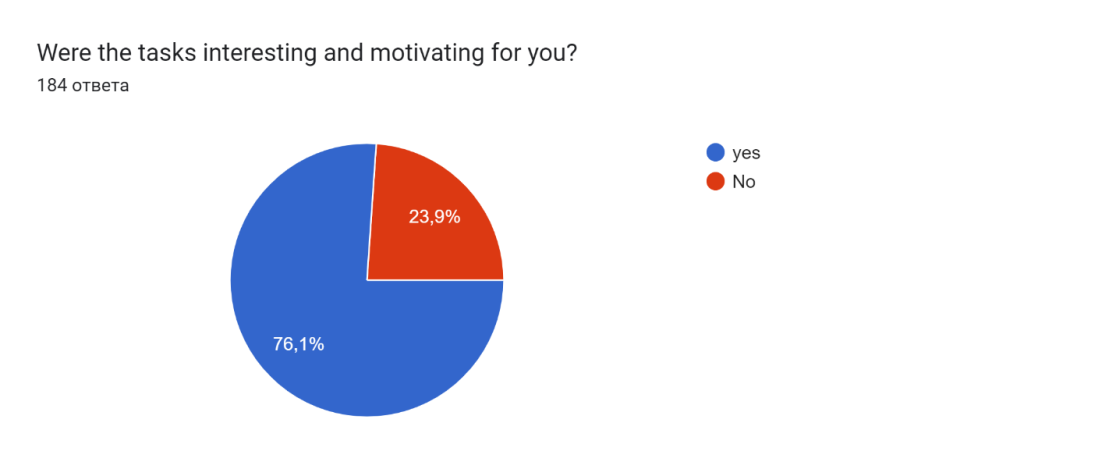 Whether it was useful for you to do independent work of a student? положительных ответов составило 70.1% респондентов считают , что самостоятельная работа  повышает  потенциал и  обучает  работать с различными источниками информации, анализировать и выделять главное.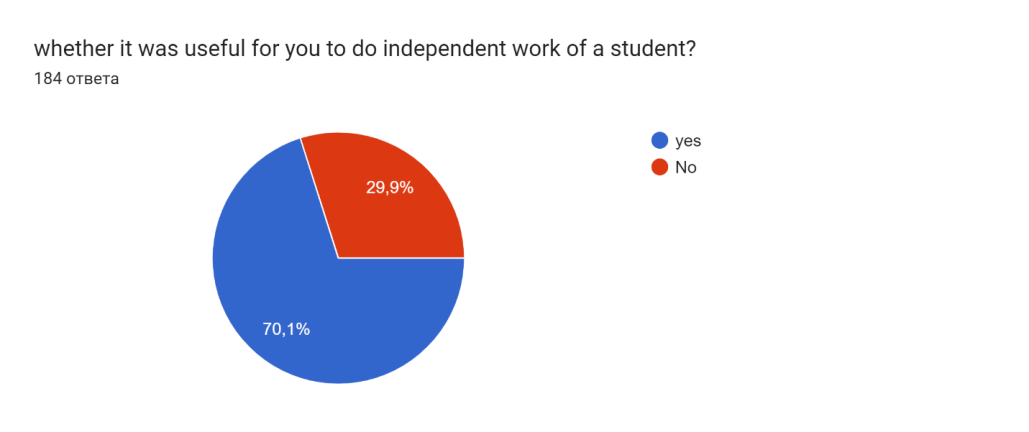 Were the tasks related to the topics you studied in class? По результатом опроса 87.6%  считают, что темы аудиторных занятий тесно взаимосвязаны с внеаудиторными темами  и помогает закрепить полученные теоретические знания и практические  навыки;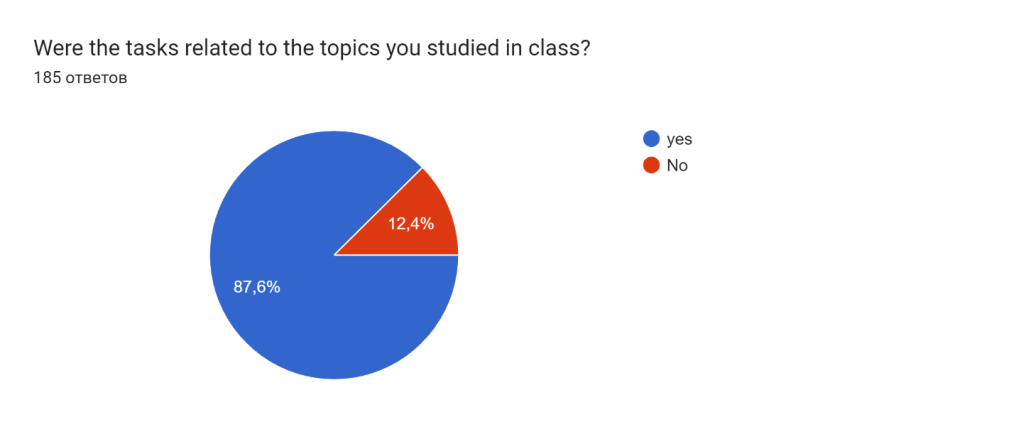 Are you satisfied with the performance independent work of a student? Студенты удовлетворены выполнением самостоятельной работы и составило 87.6% положительных ответов.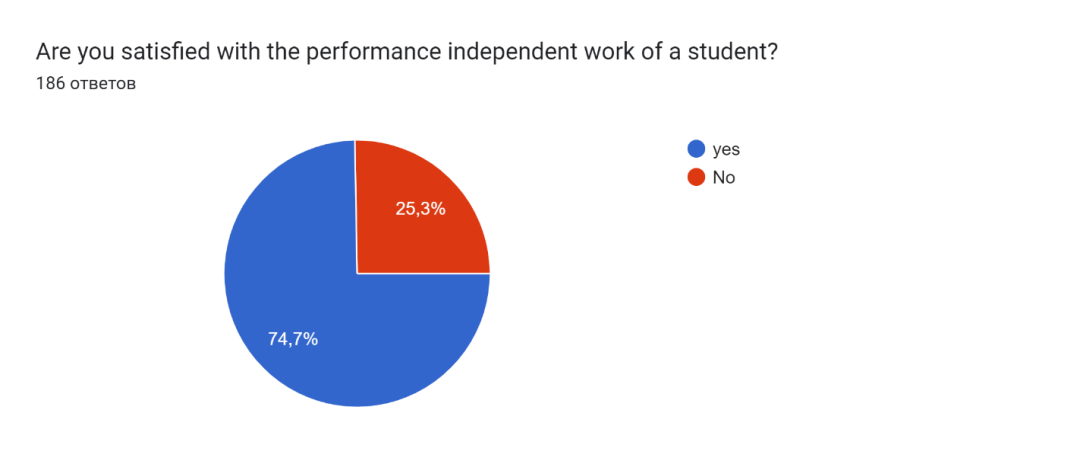 13. Принятия решений на основе результатов обратной связи с обучающимися по использованию различных методик обучения, контроля знаний и оценки их удовлетворенности;Анализ результатов анкетирования позволил осуществить обратную связь между субъектами инновационного образовательного процесса, оценив  инновационные методы обучения «Бинарные практические занятия, Quizizz и Socrative» с учетом мнений студентов.  Полученные результаты свидетельствуют о необходимости продолжения данных инновационных методик обучения   в рамках мотивационно-деятельностной концепции активного обучения с учетом внедрения в образовательный процесс  с использованием данных методов  обучения. 1. На вопрос How do you evaluate the new teaching method Binary practices, Quizizz and Socrative? / Как вы оцениваете новые методы обучения - бинарные практические занятия,   Quizizz и Socrative?  При анализе ответов  на данный  вопрос,  96 % респондентов оценили новые методы обучения - бинарные практические занятия,   Quizizz и Socrative   очень хорошо, что свидетельствует об использовании данных методов в учебном процессе.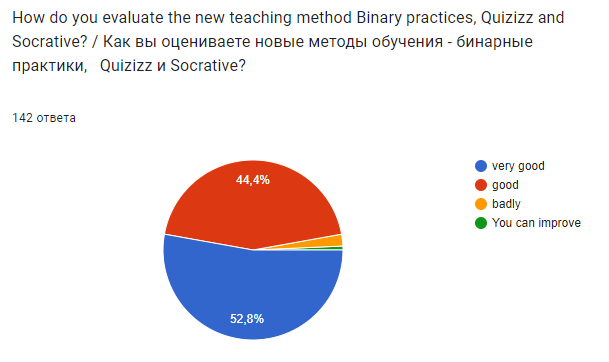 2. Would you like to continue with the taeching methods of Binary practice ,Quizizz and Socrative?  / Хотели бы вы продолжить использовать методы обучения бинарные практические занятия,  Quizizz и Socrative ? Среди студентов при опросе на вопрос повторного использования данных методов 93% обучающихся ответили положительно.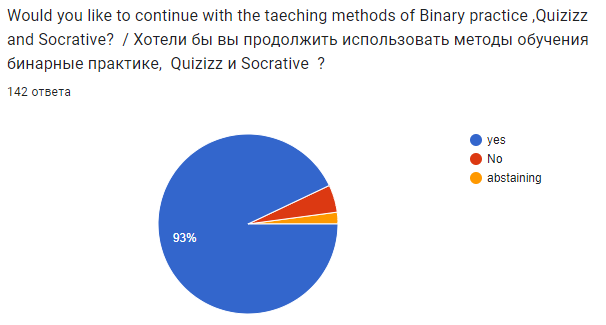 3. How do you  evaluate the effectiveness of this method? / Как вы оцениваете эффективность данного метода? Из этого опроса следует («очень хорошо», «хорошо» 96% ) что большинство обучающихся оценили этот метод эффективным, что подтверждает дальнейшее использование этого метода.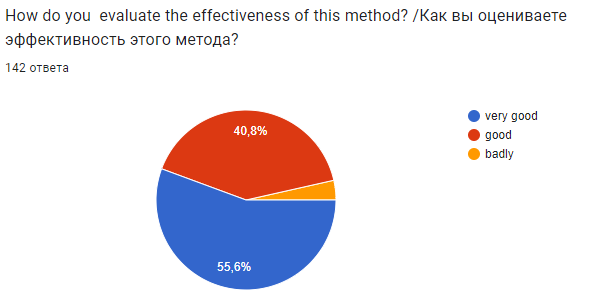 4. Are you satisfied with the control and evaluation of knowledge? /Удовлетворены ли вы контролем и оценкой знаний? Оценивание и контроль этого метода также положительно отозвались. ( 87,3% )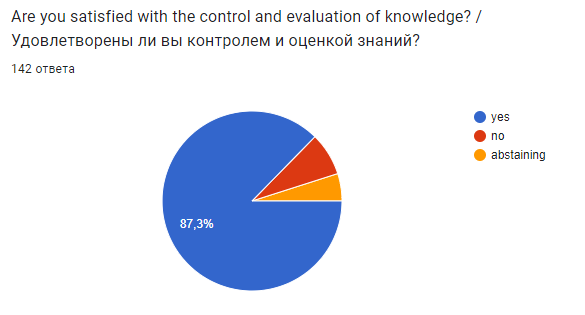 5. Are you satisfied with the transparency of knowledge assessment? /Удовлетворены ли вы прозрачностью оценки знаний? Большинство ответов (90,8%) подтвердила  удовлетворенность прозрачностью оценки знаний.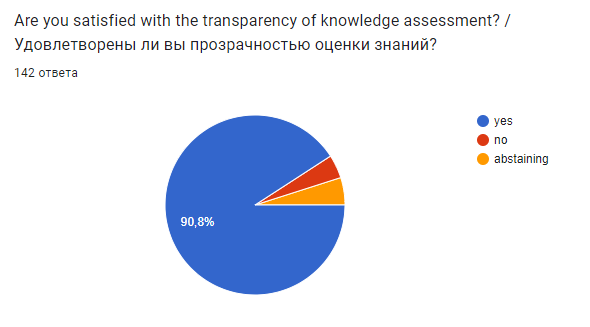 ДеятельностьстудентаПрактические навыкиПрактические навыкиПрактические навыкиПрактические навыкиПрактические навыкиПрактические навыкиПрактические навыкиПрактические навыкиПрактические навыкиПрактические навыкиПрактические навыкиПрактические навыкиДеятельностьстудентаУстный опросУстный опросУстный опросУстный опросрешения ситуационных задач решения ситуационных задач решения ситуационных задач решения ситуационных задач Чтение и трактовка исследованийЧтение и трактовка исследованийЧтение и трактовка исследованийЧтение и трактовка исследованийДеятельностьстудента303030303030303030303030Деятельностьстудента«5»30«4»25«3»20«2»2«5»30«4»25«3»20«2»2«5»30«4»25«3»20«2»2ДеятельностьстудентаРефераты и  презентации, научные доклады, креативные работы,Рефераты и  презентации, научные доклады, креативные работы,Рефераты и  презентации, научные доклады, креативные работы,ТестыТестыТестыТестыДежурство встационаре и написание учебной истории болезниДежурство встационаре и написание учебной истории болезниДежурство встационаре и написание учебной истории болезниДежурство встационаре и написание учебной истории болезниВсего БаллыДеятельностьстудента303030303030303030303030«5»30«4»25«3»20«2»2«5»30(100%)«4»25(80%)«3»20(70%)«2»2(менее 60%)«5»30«4»25«3»20«2»230Деятельность студентабаллСтудент правильно решает ситуационную задачу, интерпретации результатов дополнительных методов обследовании26-30баллов –  «5»отличноСтудент допускает некоторые неточности в решении ситуационной задачи и интерпретации результатов дополнительных методов обследования22-25баллов – «4»хорошоСтудент интерпретирует лишь некоторые ответы на ситуационную задачу и интерпретации результатов дополнительных методов обследования18-20баллов –«3»удовлетворительноСтудент не умеет решить ситуационную задачу и оценить результаты дополнительных методов обследования0-17 баллов - «2»не удовлетворительноДеятельность студентабаллСтудент ежедневно курирует больного, правильно проводить объективное обследованиеи интерпретирует полученную информацию26-30баллов –  «5»отличноСтудент ежедневно курирует больного, допускает некоторые неточности при объективном обследовании и интерпретации полученной информации22-25баллов – «4»хорошоСтудент менее 6 раз посетил курируемого больного, допускает ошибки при объективном обследовании и интерпретации полученной информации18-20баллов –«3»удовлетворительноСтудент менее 4 раз посетил курируемого больного, допускает грубые ошибки при объективном обследовании, не умеет интерпретировать полученную информацию0-17 баллов - «2»не удовлетворительноДеятельность студентабаллСтудент правильно выставляет диагноз курируемому больному назначает клинические и инструментальные методы исследования, правильно назначает лечение26-30баллов –  «5»отличноСтудент допускает некоторые неточности в постановке диагноза, назначении клинических и дополнительных методов диагностики, лечении22-25баллов – «4»хорошоСтудент допускает ошибки в постановке диагноза, назначении клинических и дополнительных методов диагностики, лечении18-20баллов –«3»удовлетворительноСтудент не дежурил или допускает грубые ошибки в постановке диагноза, не умеет назначить клинические и инструментальные методы диагностики, лечение0-17 баллов - «2»не удовлетворительноДеятельность студентабаллСтудент смог заинтересовать аудиторию, полностью освоил учебный материал, уложился в регламент, выступление соответствовало нормам литературной речи набор таблиц, схем, рисунков и т.п.)26-30баллов –  «5»отличноПрезентация произведена,полностью освоил учебный материал, но содержание и форма имеет неточности, студент смог заинтересовать аудиторию, но он не уложился в регламент22-25баллов – «4»хорошоПрезентация произведена, студент уложился в регламент, студент овладел знаниями и пониманиями основных положений учебного материала, но излагает его неполно, непоследовательно, допускает неточности в определении и он не смог заинтересовать аудиторию18-20баллов –«3»удовлетворительноДеятельность студентабаллсоответствие содержания теме,грамотная формулировка вопросов, кроссворд выполнен без ошибок ,работа представлена на контроль в срок26-30баллов –  «5»отличнокроссворд выполнен без ошибок, незначительные неточности в формулировке вопросов, достаточный объём информации22-25баллов – «4»хорошосоответствует содержанию темы, допущены значительные неточности в формулировке вопросов, недостаточный объём информации18-20баллов –«3»удовлетворительноНе полностью соответствует содержании темы, но недостаточный объём информации 0-17 баллов - «2»не удовлетворительновсего30Деятельность студентабаллСтудент полностью освоил материал, правильно оформил титульный лист и заголовок, содержание реферата соответствует теме, имеется, список литературы оформляется с указанием автора, названия источника, места издания, года издания, названия издательства, использованных страниц.26-30баллов –  «5»отличноСтудент полностью освоил материал, правильно оформил титульный лист и заголовок,   содержание реферата соответствует теме, имеется список литературы оформляется с указанием автора, но год издания старше 5 лет.22-25баллов – «4»хорошоСтудент не полностью освоил материал, правильно оформил титульный лист и заголовок, список литературы указал не полностью.18-20баллов –«3»удовлетворительноСтудент не полностью освоил материал, имеется неточности при оформлении титульного  листа и заголовок, не указал  список литературы.0-17 баллов - «2»не удовлетворительноДеятельность студентабаллОформление учебной истории болезни согласно требованиям26-30баллов –  «5»отличноВучебной истории болезни студент допускает некоторые неточности в формулировке развернутого клинического диагноза, плана обследования, интерпретации лабораторно-инструментальных показателей, лечения.22-25баллов – «4»хорошоУчебная история болезни оформлена с ошибками, написана неразборчивым почерком, допущены неточности в формулировке развернутого клинического диагноза, плане обследования, студент интерпретирует лишь некоторые результаты дополнительных методов обследования, в лечении допущены ошибки.18-20баллов –«3»удовлетворительноИстория болезни написана неразборчивым почерком, с грубыми ошибками (не выставлен и не обоснован развернутый клинический диагноз, не правильно назначен план обследования, интерпретируются данные дополнительных методов обследования, неправильно написано лечение).0-17 баллов - «2»не удовлетворительноБаллПроцентОценка10100%5990%5880%4770%3660%2550%2440%2330%2220%2110%200%2